บันทึกข้อความ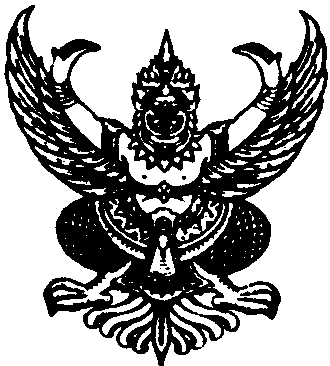 ส่วนราชการ  สำนักงานปลัด องค์การบริหารส่วนตำบลบ้านกุ่มที่   สพ 74601/	 วันที่  29 กันยายน 2564เรื่อง   รายงานผลลดการใช้พลังงานผ่านระบบwww.e-report-energv.go.th ประจำปีงบประมาณ พ.ศ.2564เรียน  นายกองค์การบริหารส่วนตำบลบ้านกุ่ม                      เรื่องเดิม                    	 ตามมติคณะรัฐมนตรีเมื่อวันที่ ๒0 มีนาคม ๒๕๕๕ ให้หน่วยงานราชการดำเนินมาตรการ            ลดการใช้หลังงานลงให้ได้อย่างน้อย 10 % เพื่อลดการนำเข้าน้ำมันจากต่างประเทศ โดยได้กำหนดมาตรการ          ลดใช้หลังงานภาครัฐทั้งระยะสั้นและ ระยะยาว พร้อมทั้งกำหนดแนวทางประหยัดพลังงานภายในหน่วยงานภาครัฐ เพื่อใช้เป็นแนวทางปฏิบัติลดการใช้พลังงานอย่างเป็นระบบแล้ว และจากมติคณะรัฐมนตรีเมื่อวันที่ 18 กุมภาพันธ์ ๒๕๕6 ให้ส่วนราชการ รัฐวิสาหกิจ และหน่วยงานอื่นของรัฐ คำเนินการตามาตรการระยะสั้นเพื่อลดการใช้พลังงานโดยให้ถือปฏิบัติตามแนวทางและมาตรการลดการใช้ไฟฟ้าและน้ำมันตามนัยคณะรัฐมนตรีเมื่อวันที่ 20 มีนาคม 2555 อย่างเคร่งครัดรวมทั้งให้หน่วยงานกำหนดแนวทางปฏิบัติเพิ่มเติมเพื่อให้เกิดการประหยัดพลังงาน และรายงานผลการประหยัดพลังงานผ่านระบบwww.e-report-energv.go.th ประกอบกับองค์การบริหารส่วนตำบล   บ้านกุ่ม ได้กำหนดแนวทางปฏิบัติมาตรการประหยัดพลังงานเพื่อลดการใช้พลังงานขององค์การบริหารส่วนตำบล   บ้านกุ่ม เป็นไปอย่างมีประสิทธิภาพและเป็นรูปธรรม รวมถึงส่งเสริมการมีส่วนร่วมของบุคลากรหรือเจ้าหน้าที่         ในหน่วยงาน ให้ตระหนักรู้ถึงความสำคัญและความจำเป็นในการประหยัดพลังงานรวมถึงการใช้พลังงานอย่างรู้ค่า นั้น	ข้อเท็จจริง            	เพื่อให้การดำเนินการเป็นไปตามมติคณะรัฐมนตรีฯ ดังกล่าว จึงขอรายงานผลการดำเนินการลดการใช้พลังงานขององค์การบริหารส่วนตำบลบ้านกุ่ม ประจำปีงบประมาณ พ.ศ.2564 รายละเอียดปรากฏตามเอกสารที่แนบมาพร้อมนี้	ข้อเท็จจริง                     	จึงเรียนมาเพื่อโปรดทราบ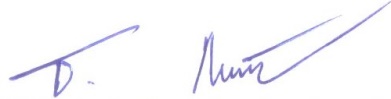 						(นายธนเดช  ก้อนทองคำ)                                                  		    นายกองค์การบริหารส่วนตำบลบ้านกุ่มรายงานผลการดำเนินการลดการใช้พลังงานขององค์การบริหารส่วนตำบลบ้านกุ่มประจำปีงบประมาณ พ.ศ. 2564	1. สถิติการใช้พลังงานไฟฟ้า เปรียบเทียบกับค่ามาตรฐานการใช้พลังงาน ( เดือน กันยายน 2563     ถึงเดือน สิงหาคม 2564)	ในภาพรวม ปริมาณการใช้พลังงานไฟฟ้า พลังงาน ( เดือน กันยายน 2563 ถึงเดือน สิงหาคม 2564)คิดเป็นร้อยละ 9.75 รายละเอียดตามตารางและแผนภูมิ ดังนี้ตารางแสดงสถิติการใช้พลังงานไฟฟ้า เปรียบเทียบเท่ากับค่ามาตรฐานการใช้พลังงานแผนภูมิแสดงสถิติการใช้พลังงานไฟฟ้า เปรียบเทียบกับค่ามาตรฐานการใช้พลังงาน	2. สำนักปลัด องค์การบริหารส่วนตำบลบ้านกุ่ม ได้ดำเนินการรายงานข้อมูลการใช้พลังงานในระบบwww.e-report-energv.go.th ประจำปีงบประมาณ พ.ศ.2564 เรียบร้อยแล้ว (รายละเอียดปรากฏตามเอกสารที่แนบพร้อมนี้	3. สำนักงานนโยบายและแผนพลังงาน กระทรวงพลังงาน สรุปผลการใช้พลังงานขององค์การบริหารส่วนตำบลบ้านกุ่ม ประจำปีงบประมาณ พ.ศ.2564 (เดือน กันยายน 2563 ถึงเดือน สิงหาคม 2564) กำหนดปริมาณการใช้ไฟฟ้ามาตรฐาน 106,725.35 หน่วย มีการใช้ไฟฟ้าจริง 96,322.68 หน่วย                 โดยมีสูตรคำนวณคือ = (90%ของปริมาณการใช้ไฟฟ้ามาตรฐาน) – ปริมาณการใช้ไฟฟ้าจริง                     			  ปริมาณการใช้ไฟฟ้ามาตรฐาน= 106,725.35 – 96,322.68 = 10,402.67 x 100   			  106,725.35= 9.75ปีงบประมาณพ.ศ. 2564ไฟฟ้า (หน่วย)ไฟฟ้า (หน่วย)ปีงบประมาณพ.ศ. 2564ไฟฟ้ามาตรฐานไฟฟ้าที่ใช้จริงกันยายน 25639,355.958,334.21ตุลาคม 25638,296.717,420.29พฤศจิกายน 25638,704.617,114.71ธันวาคม 25638,040.447,432.13มกราคม 25647,839.537,069.00กุมภาพันธ์ 25648,617.827,476.40มีนาคม 25649,436.999,139.81เมษายน 25649,270.248,405.62พฤษภาคม 25649,655.008,501.30มิถุนายน 25649,385.378,308.92กรกฎาคม 25648,943.858,561.27สิงหาคม 25649,178.848,559.02รวม106,725.3596,322.68